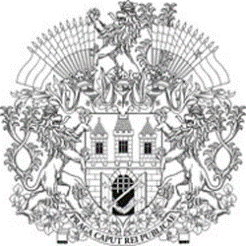 HLAVNÍ MĚSTO PRAHAVÝSTUPz jednání Krizového štábu hl. m. Prahy KŠ HMP 12/2020 ze dne 9. 4. 2020 Krizový štáb hl. m. Prahy přijal informace o aktuální situaci od Hygienické stanice hl. m. Prahy, od složek integrovaného záchranného systému a informace z oblasti dopravy.Krizový štáb hl. m. Prahy vzal na vědomí informace o prvních krocích projektu Chytrá karanténa.Krizový štáb hl. m. Prahy apeluje na občany hl. m. Prahy, aby v rámci pandemie COVID-19, dodržovali doporučený postup nakládání s odpady vydaný Ministerstvem životního prostředí ČR a Státním zdravotním ústavem, který je přílohou tohoto výstupu.Krizový štáb hl. m. Prahy apeluje na Ministerstvo zdravotnictví ČR, aby v nemocnicích, které zřizuje na území hl. m. Prahy, bylo vyčleněno minimálně 734 lůžek pro seniory. Zajistí: primátor hl. m. PrahyMUDr. Zdeněk Hřibpředseda Krizového štábu hl. m. PrahyJUDr. Markéta Štalmachovátajemnice Krizového štábu hl. m. Prahy